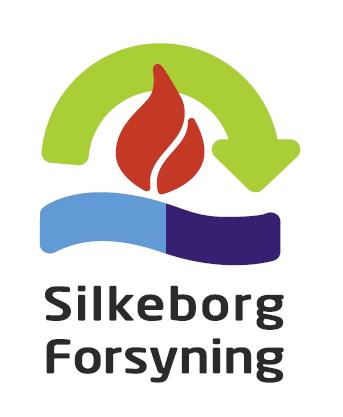 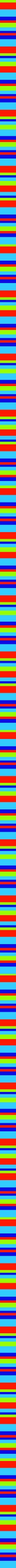 Tilslutningsaftale til fjernvarme
Sendes til: Silkeborg Forsyning, Tietgensvej 3, 8600 Silkeborg eller mail@silkeborgforsyning.dkInstallationsadresse:       ANSØGERINSTALLATØRBOLIGBoligantal:		      stk.Samlet BBR – boligareal: 		       m2Nybyggeri:			 Eksisterende bebyggelse:			 Udvidelse af boligareal:		  - Ekstra opvarmet areal:		       m2ERHVERVOpvarmet areal:		       m2Effektbehov rumvarme:		      kWEffektbehov varmt vand:		      kWSpecielle anlæg:		      kW(f.eks. procesvarme, ventilation og lign.)Udvidelse af opvarmningsareal	- Ekstra opvarmet areal		      m2BEMÆRKNINGER (evt. ønske om etableringsdato):      Dato		       Ejers underskriftGenereltVed underskrift af denne aftale indtrædes i de til en hver tid gældende aftalevilkår for leveringsforhold mellem Silkeborg Varme (herefter kaldet SV) og tilsluttede forbrugere. Som kunde hos SV skal installationsejer (herefter kaldet Kunden) sikre sig, at Kundens fjernvarmeinstallation overholder de til en hver tid gældende regler for fjernvarmelevering i SV’s forsyningsområde. Reglerne, og SV’s tilsvarende forpligtigelser, er nærmere beskrevet i nedenstående bestemmelser:
Almindelige bestemmelser for fjernvarmelevering (inkl. evt. tillæg)Tekniske bestemmelser for fjernvarmelevering (inkl. evt. tillæg)
Ovenstående bestemmelser er anmeldt til relevante myndigheder, og de til en hver tid gældende bestemmelser kan findes på www.silkeborgforsyning.dk. Ønskes en papirudgave, udleveres denne på Tietgensvej 3, 8600 Silkeborg.Såfremt der ved tilslutning/konvertering til fjernvarme kan opnås energibesparelser iht. Silkeborg Varmes forpligtelse overfor Energistyrelsen, forudsættes det at kunden herved har overdraget retten til at indberette de opnåede energibesparelser til Silkeborg Varme.Tilbagekaldelse af tilmelding til fjernvarmePå følgende betingelser kan aftalen tilbagekaldes:Indenfor de første 14 dage kan en tilmelding altid tilbagekaldes. Undtaget er dog, hvis etableringen af stikledningen allerede er påbegyndt (dvs. opgravning ved ejendommen)Efter 5 måneder kan tilmeldingen tilbagekaldes med 1 måneds varsel. Dette kan fraviges hvis: SV før tilbagekaldelsen har oplyst Kunden om, at gravearbejdet ved ejendommen påbegyndes indenfor 1 måned.
Hvis ejendommen bliver solgt, inden stikket kan etableres, kan Kunden tilbagekalde tilmeldingen
Kunder og SV kan, på baggrund af en konkret vurdering af væsentlige ændringer i Kundens individuelle økonomiske forhold, vælge at annullere aftalen. Disse forhold kan eksempelvis være, hvis Kunden bliver arbejdsløs, skilt mv.Ejers navn:      Telefon:      Faktureringsadresse:      E-mail:      VVS installatør:      Telefon:      